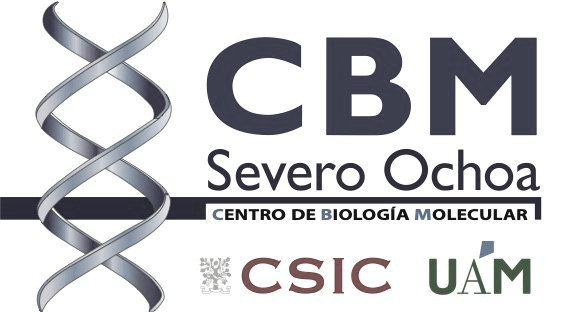 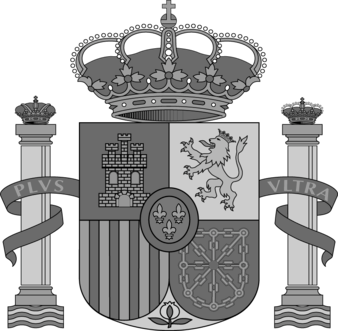 PROGRAMA DE DOCTORADO EN BIOCIENCIAS MOLECULARES(Nombre Director Tesis  y cargo) CERTIFICA  que D. (nombre y apellidos del alumno) ha asistido al (Webinar/Seminar)  celebrado el (día/mes/año) impartido por (nombre del ponente) con título “escribir título”.Este evento está dentro del Ciclo de Seminarios del Centro de Biología Molecular Severo Ochoa.Madrid a (día) de (mes) de (año)Fdo.  (Nombre Director de Tesis)